Supplementary Table 1 – Pandemic phases indicating key dates and policy measures implementedSupplementary Figure 1 – Pandemic phases indicating average daily stringency index and average daily stringency index for each phase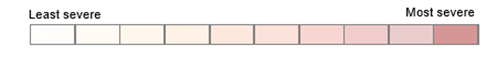 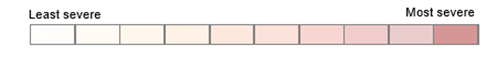 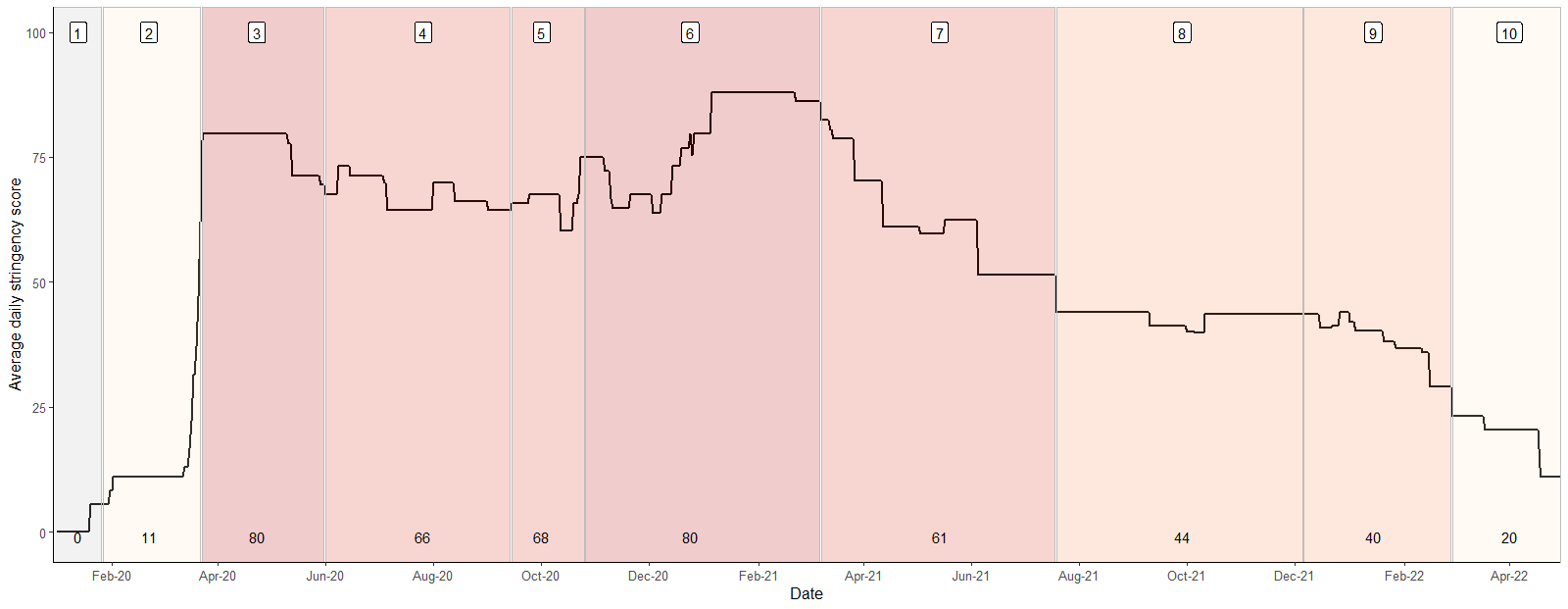 Pandemic phases are assigned based on control measures implemented during the pandemic response, using the Oxford Stringency Index which indicates the severity of government restrictions in England [13] from least severe measures to most severe measures. A daily stringency index was calculated based on the mean score of nine metrics: school closures; workplace closures; cancellation of public events; restrictions on public gatherings; closures of public transport; stay-at-home requirements; public information campaigns; restrictions on internal movements; and international travel control, each taking a value between 0 and 100, with 100 being the strictest response. This score was converted to deciles, as displayed in the bar at the top of the figure. Grey shaded area indicates no restriction measures in place. Phase ISO week and year - start of phase Week beginning datePhase descriptionKey dates (Week beginning)11 (2020)30/12/2019Pre-outbreak period25 (2020)27/01/2020Advising of hygiene and social distancing measures prior to the first national lockdown27/01/2020 – First UK cases confirmed09/03/2020 - Move from contain to delay, shielding announced16/03/2020 - Avoid visiting social venues. Schools shut with exceptions, pubs and restaurants close. Working from home advised and furlough scheme announced. 313 (2020)23/03/2020First national lockdown23/03/2020 - UK-wide partial lockdown announced20/04/2020 - Key workers eligible for testing 04/05/2020 - Announcement on easing of measures18/05/2020 – General public eligible for testing25/05/2020 – NHS Test and Trace contacting tracing service goes live 423 (2020)01/06/2020Gradual easing of restriction measures01/06/2020 – Phased reopening of schools commences 15/06/2020 – non-essential shops reopen22/06/2020 - Relaxation of restrictions and social distancing announced29/06/2020 – Pubs and restaurants reopen 03/08/2020 – Eat out to help out begins 10/08/2020 – Lockdown restrictions further eased. Entertainment venues reopen. 538 (2020)14/09/2020Reimplementation of restriction measures14/09/2020 – Rule of 6 brought into force. Gatherings above 6 people banned. 21/09/2020 – Return of working from home. 10pm curfew on hospitality sector. 12/10/2020 – 3 tier system starts in England, with different restrictions in different areas644 (2020)26/10/2020Second and third national lockdowns26/10/2020 – second national lockdown announced 02/11/2020 – second national lockdown comes into force23/11/2020 - 3 households able to meet during a 5-day Christmas period 30/11/2020 - Second lockdown ends, return to 3 tier restrictions 14/12/2020 - Tougher restrictions come into effect for SE and London (Tier 4). 21/12/2020 – More areas move into Tier 404/01/2021 – Third national lockdown 710 (2021)08/03/2021Gradual easing of restriction measures08/03/2021 - Schools reopen. Recreation outdoors allowed between 2 people. Stay at home order remains in place.29/03/2021 - Outdoor gatherings of 6 people or 2 households allowed. Outdoor sports facilities reopen. Stay at home order ends but people encouraged to stay local.12/04/2021 -  non-essential retail and public buildings reopen, outdoor leisure and entertainment venues reopen, self-contained holiday accommodation opens. Wider social contact rules remain with no indoor mixing between households allowed.17/05/2021 -  Limit of 30 people allowed to mix outdoors. Rule of 6 or two households allowed indoor social gatherings, indoor venues reopen including entertainment venues. Up to 10,000 spectators allowed to attend large outdoor venues such as football stadiums.829 (2021)19/07/2021Removal of legal limits on social contact and reopening of all closed sectors19/07/2021 - Most legal limits on social contact removed and final closed sectors reopen e.g., nightclubs 13/09/2021 - Plan B unveiled for winter if NHS comes under 'unsustainable pressure'949 (2021)06/12/2021Reintroduction of ‘Plan B’ measures to limit the spread of the emerging Omicron variant06/12/2021 - PM announces a move to Plan B following the spread of omicron variant. Lateral flow testing recommended when in high-risk settings or in contact with people not normally in contact with. 10/12/2021 - Face masks compulsory in most public venues.13/12/2021 – Working from home advised15/12/2021 – Proof of vaccination or negative lateral flow test required when entering venues where large crowds gather. 109 (2022)28/02/2022Removal of all restrictions as part of the ‘Living with COVID-19’ strategy